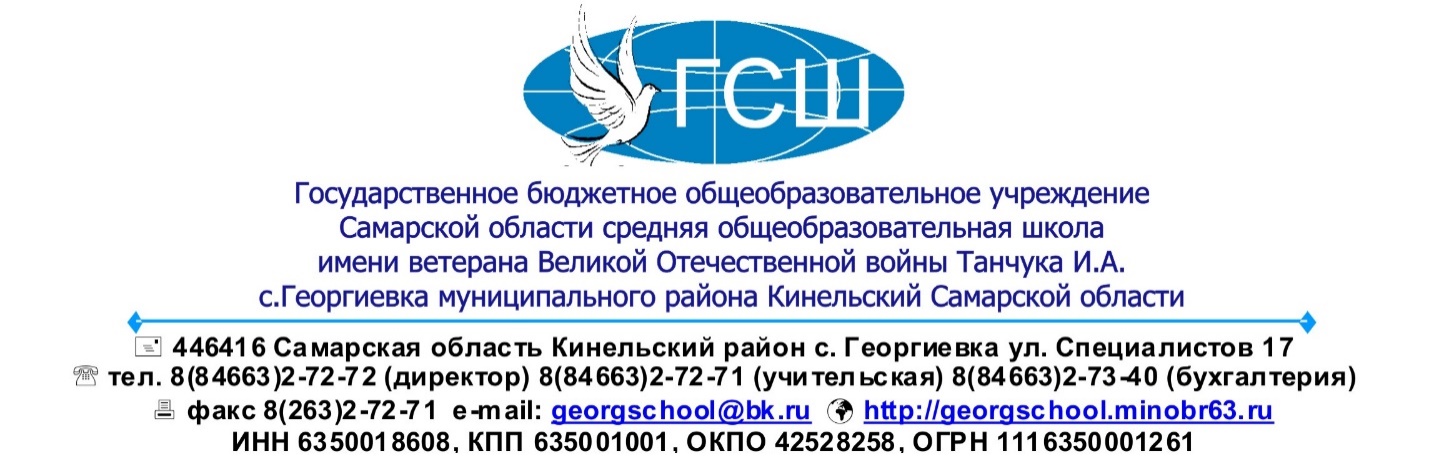 МЕТОДИЧЕСКАЯ РАЗРАБОТКАКонспект мероприятия по образовательной деятельностис детьми подготовительной к школе группы (комбинированной направленности)Тема: «Сундучок профессий»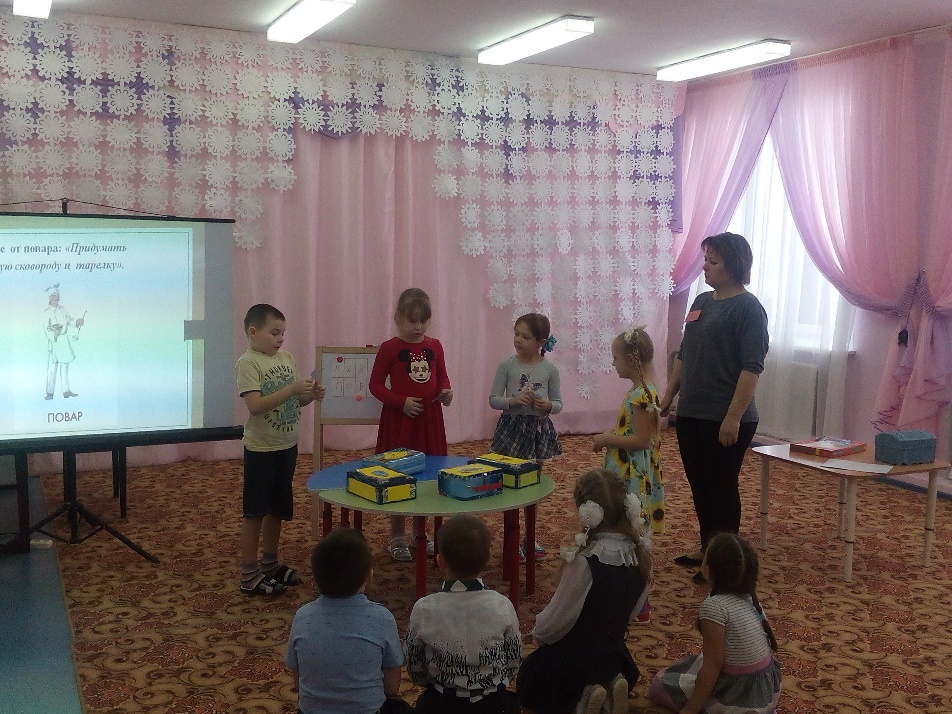 Автор: Борисова Елена Григорьевна, воспитатель подготовительной к школе группы комбинированной направленности СП ДС ГБОУ СОШ с. ГеоргиевкаГеоргиевка, 2019гИнтеграция образовательных областей: «Познавательное развитие», «Речевое развитие», «Социально-коммуникативное развитие», «Художественно-эстетическое развитие», «Физическое развитие»Цель: Обобщить и расширить представления детей о многообразии профессий и их значимости.Задачи:Закреплять знания дошкольников о различных профессиях, о видах труда, учить определять профессию по описанию, формировать обобщённые представления о труде взрослых, о социальной значимости труда людей, упражнять в соотнесении профессии с каким – либо цветом. («Познавательное развитие»)Продолжать учить детей творческому рассказыванию с использованием элементов     технологии ТРИЗ: МФО, мнемотаблица («Речевое развитие»)Развивать у детей умение отбирать для творческих рассказов самые интересные и существенные события и эпизоды, включая вербальные и невербальные средства. («Речевое развитие»)Продолжать развивать у детей доказательную речь через аргументированные ответы. («Речевое развитие»)Активизировать словарь детей за счет: названий профессий, глаголов и прилагательных характеризующих профессии. («Речевое развитие»)Воспитывать у детей уважение и почет к труду взрослых, формировать навыки сотрудничества, взаимопомощи, доброжелательности, инициативности. («Социально-коммуникативное развитие)Продолжать знакомить детей с новым материалом (фольгой) для работы в художественной деятельности, закреплять основные приемы работы с фольгой: скатывание, скручивание, сминание. («Художественно-эстетическое развитие»)Совершенствовать умение выполнять движения в соответствии со словами текста, развивать двигательные навыки, мелкую моторику. («Физическое развитие»).Методы и приемы:Практические: выбор предметов, решение логической задачи, выполнение заданий, физкультминутка, самостоятельная практическая деятельность.Словесные: рассказы детей о профессиях, составление слов и предложений по схемам, беседы по иллюстрациям, обсуждение выбора необходимых действий для достижения результата.Наглядные: мультимедийная презентация, схемы, таблицы, иллюстрации.Используемый материал: проектор, ноутбук, мультимедийная презентация, опорная схема для описания профессии, иллюстрации с изображением профессий, сундучок с атрибутами профессий,4 сундучка с символами-картинками, картинки, цветной картон, сундучок с ободками - картинками, сундучок с фольгой.Логика образовательной деятельностиДети входят в зал, садятся вместе с педагогом в кружок. Воспитатель заносит сундучок. В нем лежат разные предметы (игрушки-орудия труда)- Ребята, сегодня я предлагаю вам поиграть со мной в профессии. Я принесла с собой несколько сундучков (показывает на них), в каждом из них спрятаны интересные задания.  Посмотрим, что лежит в сундучке, который у меня в руках? (Дети перечисляют предметы) Люди каких профессий используют их в своей работе? (Требует полный ответ.) - Посмотрите на экран.- Люди каких профессий изображены на картинках? Как вы думаете, что такое «профессия»?  (Ответы детей) - Ребята вы умеете отгадывать ребусы? (Ответы детей). Сейчас проверим. Я предлагаю отгадать зашифрованное название одной из профессий.Дидактическое упражнение «Отгадай название профессии».- Каждая цифра указывает на букву, запишите буквы под цифрами и вы узнаете название профессии.- Какая профессия получилась? (повар) - Давайте расскажем о профессии повара по схеме (на экране мнемотаблица): название, место работы, что делает, спецодежда, инструменты, отношение к профессии.Задание для детей от повара: «Придумать необычную сковороду и тарелку».В помощь предлагаются «сундучки»Четыре сундучка с символами - картинками:• «ноты» - звук (колокольчик, барабан, комар, ворона и т. д.)• «цветы» - запах (конфета, роза, мандарин, кофе, мята и т. д.)• «платье» - материал (деревянная ложка, колесо, серьга и. т. д.)• «машинка» - движение (самолет, гепард, машина и т. д.)В каждом Сундучке набор картинок. Дети берут по одной картинке из каждого сундучка и составляют характеристику сковороды, тарелки. Одна картинка- звук, вторая- запах, третья- материал, четвертая- движение.Воспитатель: Наша сковорода двигается, как…., пахнет, как, сделана из… и звучит, как… Что же хорошего в нашей сковороде, тарелке? (ответы детей)Воспитатель: Что же плохого в такой сковороде, тарелке? (ответы детей)Воспитатель: Как же нам ее усовершенствовать? То, что было плохо- стало хорошим? (ответы детей)Воспитатель: Как вы думаете, повару понравится такая сковорода, тарелка? (ответы детей) Творческое задание «Рассказ о профессии»Воспитатель: Ребята на столе лежат картинки с изображением людей разных профессий. Вам нужно рассказать о том, что делает человек этой профессии, объяснить, что нужно знать и уметь, чтобы быть профессионалом. (Рассказы детей). (Дети используют мнемотаблицу)Воспитатель задает уточняющие вопросы- Как ты догадался, что это парикмахер?- По каким признакам ты узнал врача?- Какими инструментами пользуется человек этой профессии?(Дети аргументировано отвечают на вопросы, используя доказательную речь)Воспитатель: Молодцы! Очень творчески подошли к составлению рассказов.Дидактическая игра «Какого цвета профессия?»На столе расположены квадраты разного цвета (красный, белый, синий)Воспитатель: Как вы думаете, у профессии есть цвет? (ответы детей)Воспитатель: Кто хочет подобрать цвет к профессии?Дети выполняют заданиеДети берут квадраты разного цвета, называют профессии, подходящие по их мнению к выбранному цвету, подкрепляя ответ рассуждениями и доказательствами.Воспитатель: Молодцы, творчески подошли к работе.Психогимнастическое упражнение. Воспитатель показывает картинку и предлагает изобразить профессию не только действием, но и мимикой.Физкультминутка «Профессии»Повар варит кашу (имитация с вращением кистей рук)Плащ портниха шьет (махи руками)Доктор лечит Машу (открыть и закрыть ротик, высунув язычок)Сталь кузнец кует (махи руками сверху вниз, имитация стука молотком)Дровосеки рубят (махи с наклонами)Строят мастера (имитация с прыжками вверх)Что же делать будет, (Поднимание плеч)Наша детвора? На следующем столе стоит сундучок с ободками-картинками.Предлагаю вам «примерить» на себя будущую профессию. Игра называется «Угадай, кем станешь ты, когда вырастешь?»Ребенку одевают ободок- картинку, не видя её изображения, по описанию детей должен угадать кто он. Дети говорят по 1 предложению, об этой профессии, глядя на предметы изображенные на картинке. Дети подходят к следующему столуРебята в этом сундучке находится интересный материал-фольга, из которого мы с вами сделаем атрибуты к профессиям.Дети из фольги делают атрибут, и угадывают название профессии. Складывают атрибуты в сундучок.Воспитатель: Ребята! Давайте вспомним о каких профессиях мы сегодня разговаривали? (Ответы детей) О каких профессиях вы бы хотели узнать больше? (Ответы детей)опрва2153412345повар